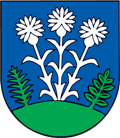 5. ročník29. 08. 2022 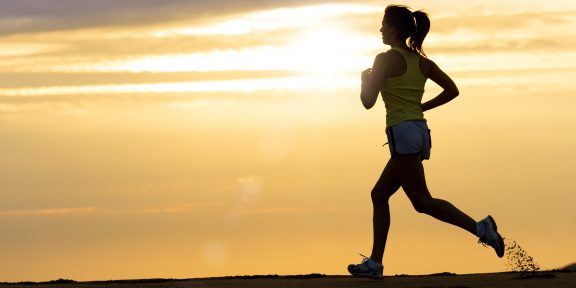 Kategórie :                                        
     1.    Detský beh (0 – 10 rokov) a (11 – 15 rokov)
            štart : 10.00 hod. ( registrácia od 9.00 hod. na športovom ihrisku )
            trasa : 400 m (1 koliečko) a 1200 m (3 koliečka) na Športovom  
            ihrisku v Dolnom Hričove       2.   Cestný beh
            štart : 11.00 hod. ( registrácia od 9.00 hod. na športovom ihrisku ) 
            trasa : 5 + km, beží sa od športového ihriska
            smerom na stanicu a po uliciach obce vytýčenou trasou      3.   Horský beh
            štart : 11.00 hod. ( registrácia od 9.00 hod. na športovom ihrisku)
            trasa : 7 + km, beží sa vytýčenou trasou 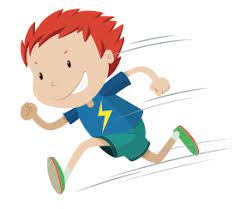 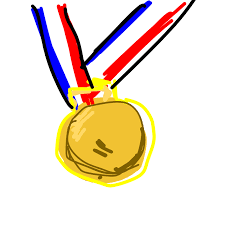             po horskom teréne     ŠTARTOVNÉ : 
   dospelí 18 – 60 rokov : 5 €
   deti 6 – 18 rokov : 2 €
   deti do 6 rokov a dôchodci nad 60 rokov zdarmaV štartovnom je zahrnutá pamätná medaila, občerstvenie a pitný režim.Každý účastník musí pri štarte podpísať súhlas dotknutej osoby ( za deti jeho zákonný zástupca ).